Сингапур + отдых на острове БалиСингапур (2 ночи) - о. Бали (8 ночей)Сроки тура: 21.03.19 - 02.04.19 (возможны другие даты)Продолжительность: 13 дней / 10 ночей (с учетом перелетов)Программа тура: 1 день Вылет из Минска в 13:40 регулярным рейсом авиакомпании Etihad Airways по маршруту Минск - Абу Даби. Прилет в 20:25. Стыковка с рейсом до Сингапура. Вылет в 22:45.2 день Прилет в Сингапур в 10:05 по местному времени. Трансфер из аэропорта в отель. Размещение в отеле Royal Queens 4*, стандартный номер с питанием "завтраки". Отдых. Свободное время для шоппинга.Вечером - поездка на ночное сафари (за дополнительную плату).Ночное сафари – первый в мире зоопарк, изображающий тропические джунгли ночью. Специальная подсветка, разработанная учеными для этого парка, имитирует лунный свет и позволяет животным чувствовать себя в естественной обстановке. Так же, как в дневном зоопарке, животные отделены друг от друга и от людей естественными барьерами – рвами, водопадами, кустарником, что создает иллюзию их полной свободы. Открытый колесный трамвайчик скользит прямо по джунглям и от опаснейших хищников пассажиров отделяют лишь небольшие рвы, практически неразличимые в вечерней мгле. Скрывшись под покровом темноты, вы наблюдаете за тайными (обычно остающимися скрытыми для практикующих сафари днем) подробностями вечерней и ночной жизни хищников – от обитателей прохладных Гималайских предгорьев до знойных равнин экваториальной Африки. Всего здесь более 130 видов животных, активных в ночное время, которые живут в лесах и водоемах на территории 40 га. Трансфер в отель.3 день Завтрак. Обзорная экскурсия по Сингапуру.Сингапур - одно из самых необычных мест на Земле. Сингапур - это остров, река, город и государство, где слились три культуры: китайская, индийская и арабская. Знакомство с Сингапуром мы начнем с посещения колониального центра города. Здесь интересно осмотреть Здание Императрицы (1865 г.), в котором находятся музей, художественная и антикварная галереи и шикарный ресторан, нелепый Паданг, Отель Рэффлз, построенный в Сингапуре и ставший символом восточной роскоши, а также огромное количество внушительных церквей, таких как Собор Святого Андрея и Собор Доброго Пастыря.
Прогуляемся в Чайнатаун (китайский квартал) — это культурный центр Сингапура со все еще сохранившимся налетом старины, многочисленными храмами, декорированными террасами. Здесь расположено большое количество магазинов. Мы сможем увидеть улицу необычно стилизованных ресторанов, которые борются между собой за право называться самым оригинальным. Пообедать можно в ресторанах, стилизованных под клинику, тюрьму, льдину, ноев ковчег. Свободное время. Экскурсия в Сингапурский Зоопарк. Возвращение в отель.4 день Завтрак. Выселение из отеля. Трансфер в аэропорт. Вылет на остров Бали. Трансфер в отель на выбор с питанием "завтраки".5 - 11 день Отдых на острове Бали. 12 день Завтрак. Выселение из отеля. Свободное время. Трансфер в аэропорт. Вылет.13 день Стыковка и прилет в Минск.Проживание на Бали в отеле на выбор:Melasti Beach Resort & Spa 3* — спа-отель находится в пяти минутах ходьбы от пляжа Леджиан. Кута и Семиньяк в нескольких минутах езды от гостиницы. Рядом бары, рестораны, магазины. К услугам гостей 3 открытых бассейна с баром, СПА-центр, ресторан, детский клуб. Просторные номера оснащены всем необходимым для комфортного отдыха (в том числе набором для чая/кофе и феном). Рекомендуем для экономичного парного и семейного отдыха.Двухместный номер с питанием "завтраки"Стоимость тура на двоих за 10 ночей — 6509 BYNSantika Siligita Nusa Dua 3* — отель находится в 15 минутах ходьбы от пляжа в Нуса Дуа. Предоставляется бесплатный трансфер до пляжа и торгового центра Bali Collection. В отеле небольшая ухоженная зеленая территория, большой открытый бассейн, бесплатный Wi-Fi, просторные номера с окнами от пола до потолка, СПА-центр, тренажерный зал, вкусные разнообразные завтраки. Отличное соотношение цены и качества в Нуса Дуа.Двухместный номер с питанием "завтраки" Стоимость тура на двоих за 10 ночей — 6760 BYNMercure Bali Nusa Dua 4* — отель с прекрасной зеленой территорией находится в двух километрах от пляжа Нуса Дуа и торгового центра Bali Collection. До пляжа ходит бесплатный шатл. Рядом есть уютные ресторанчики и бары, где можно вкусно и недорого пообедать, и поужинать. К услугам гостей двухъярусный бассейн, фитнес-центр, прокат велосипедов, ресторан и бар, бесплатный Wi-Fi, а также прекрасно оборудованные номера со всем необходимым. В отеле вкусные завтраки и отличный сервис. Двухместный номер с питанием "завтраки" Стоимость тура на двоих за 10 ночей — 6927 BYNGrand Mirage Resort & Thalasso Bali 5* — отель расположен на первой береговой линии на окраине пляжа Нуса-Дуа в Танджунг Беноа. В отеле бесплатный Wi-Fi, панорамный бассейн с баром, уроки балийской кухни и велосипедные экскурсии, вечерние развлекательные программы, водные виды спорта, несколько кафе и ресторанов (гриль, итальянская и средиземноморская, азиатская и международная кухня), стильные функциональные номера с видом на океан, ухоженный оборудованный частный пляж, большая красивая территория, вкусные завтраки, доброжелательный персонал. Рекомендуем для парного и семейного отдыха с детьми.Двухместный номер с питанием "завтраки" Стоимость тура на двоих за 10 ночей — 7961 BYNMelia Bali Indonesia Hotel 5* — отель расположен на первой берговой линии курорта Nusa Dua, среди тропического сада, в 20 минутах езды от аэропорта. Рядом c Bali Collection - торгово-развлекательным центром курорта, где расположены рестораны, бутики и магазины сувениров. В непосредственной близости от международного гольф-клуба Bali Golf & Country Club и гольф-поля с 18 лунками. В отеле три открытых бассейна, два теннисных корта (с жестким покрытием), SPA-центр, фитнес-центр, настольный теннис, бильярд, баскетбол, пляжный волейбол, сауна, джакузи, массаж, бесплатный Wi-Fi.Двухместный номер с питанием "завтраки" Стоимость тура на двоих за 10 ночей — 8354 BYNНачало формыКонец формыВключено:перелет из Минска;внутренние перелеты;все трансферы по программе тура;экскурсионная программа по маршруту;проживание в двухместных номерах в отелях по программе (2 ночи в Сингапуре, 8 ночей на острове Бали);питание - завтраки.Дополнительно:Консультационно-информационная услуга – 45 руб.;Консульский сбор;входные билеты по программе;медицинская страховка;дополнительные экскурсии;личные расходы.Минск - Абу-Даби           13:30 – 20:10
Абу-Даби - Сингапур      21:55 – 09:55
Сингапур - Денпасар      17:00 – 19:50
Денпасар - Джакарта      18:20 – 19:15
Джакарта - Абу-Даби      00:40 – 06:00
Абу-Даби - Минск           07:40 – 12:30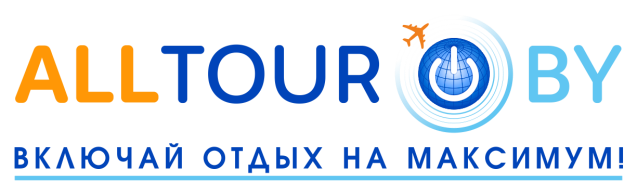 ООО «СИСТЕМА КОМФОРТНОГО ОТДЫХА»г. Минск, пр-т Победителей, 20 (ГК Marriott)www.alltour.by   т: +375 17 3 105 105                                  +375 29 309 20 20